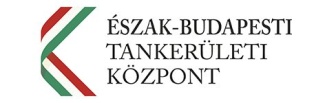 Iskola neve és címe:	..…………………………………………...			          …………………………………………….				SzándéknyilatkozatAlulírott, ……………………………………………(szül.: …………………) kijelentem, hogy részt kívánok venni a „Kutató Diákok” pályázaton, ………………………………………………….tantárgyból.Felkészítő tanárom:……………………………………………….Budapest, 2020. március ….………………………….......aláírás